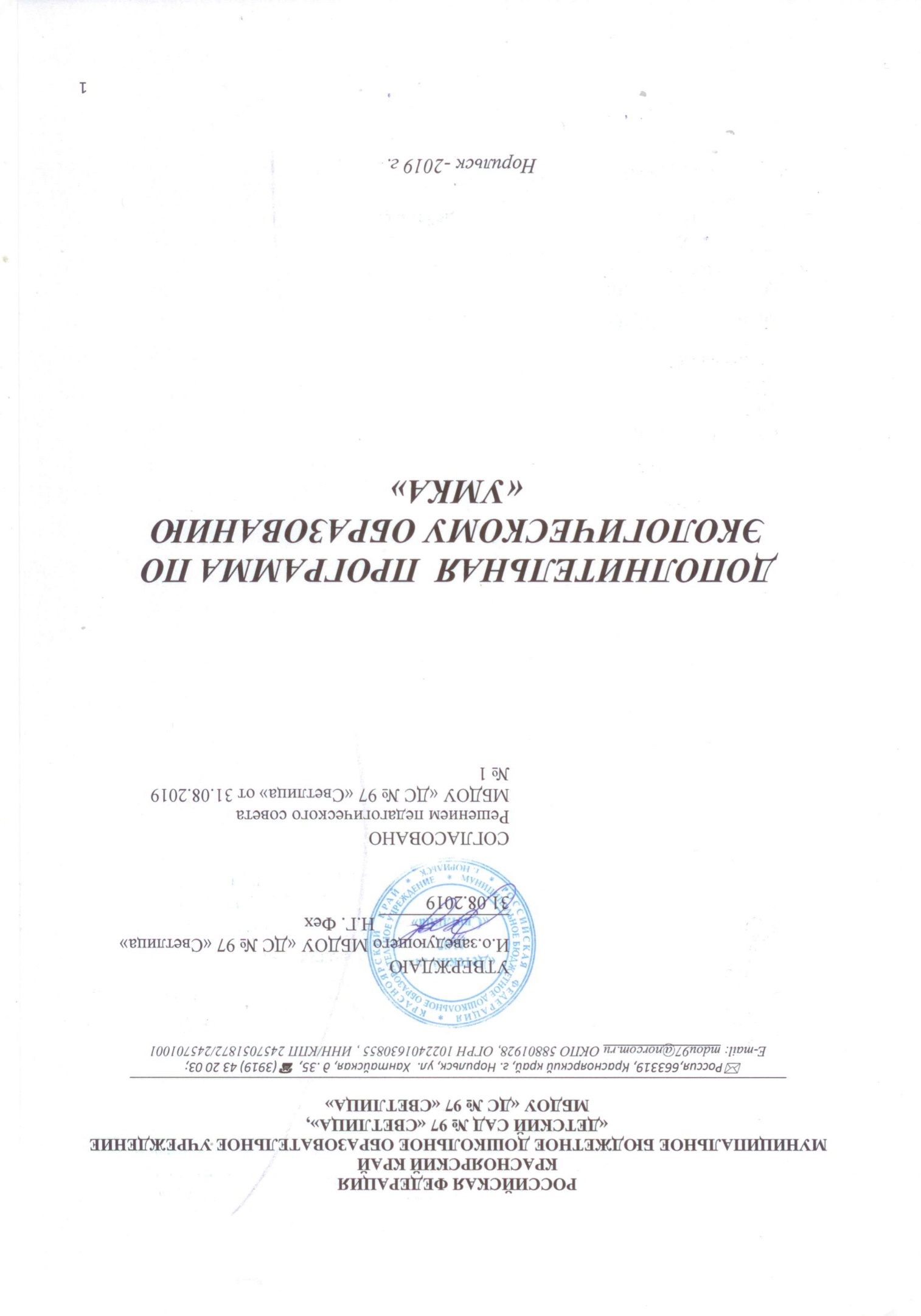 ОГЛАВЛЕНИЕ1. ЦЕЛЕВОЙ РАЗДЕЛ 1.1.Пояснительная записка  Дополнительная  программа  по экологическому образованию «Умка» (далее - Программа) определяет содержание и организацию воспитательно-образовательного процесса в муниципальном бюджетном дошкольном образовательном учреждении № 97 «Светлица» с детьми дошкольного возраста от 5 до 7 лет.  С принятием законов Российской Федерации «Об охране окружающей природной среды» и «Об образовании» созданы предпосылки правовой базы для формирования системы экологического образования населения. Указ Президента Российской Федерации по охране окружающей среды и обеспечению устойчивого развития» (с учетом Декларации Конференции ООН по окружающей среде и развитию, подписанной Россией), соответствующие постановления Правительства РФ возводят экологическое образование в разряд первостепенных государственных проблем. Указанные документы подразумевают создания в регионах страны системы непрерывного экологического образования, первым звеном которого является дошкольное воспитание. Именно в этом возрасте закладываются основы мировоззрения человека, его отношение к окружающему миру.Программа по экологическому образованию детей дошкольного возраста относится к программам акцентирующих внимания на вопросах классической экологии (ознакомление детей с некоторыми взаимосвязями живых объектов и окружающей среды, экосистемами и тп.).Экологическое воспитание связано с наукой экологией и различными ее ответвлениями. В его основе – адаптированные на дошкольный возраст ведущие идеи экологии: организм и среда, сообщество живых организмов и среда, человек и среда.Обострение экологической проблемы в стране диктует необходимость интенсивной просветительной работы по формированию у детей и родителей экологического сознания, культуры природопользования.Учитывая особенности проживания маленьких норильчан, а также то, что дошкольное детство – начальный этап формирования личности человека, его ценностной ориентации в окружающем мире, зарождения позитивного отношения к природе, к «рукотворному миру», к себе и к окружающим людям в дошкольном учреждение созданы условия для экологического воспитания.  Правомерно будет сказано, что взрослые не уделяют должного внимания развитию экологических начал у ребенка, недостаточно рассказывают о природе, богатствах родного края.  У  воспитателей не так и много материала для ознакомления с природой, культурно-историческим прошлым и настоящим региона поэтому необходимость разработки учебно-методического комплекса к программе обеспечивает профессиональное развитие педагогов и повышает экологическую компитенцию родителей. Программа «Умка» реализуется на основе комплексного подхода, предполагающего взаимосвязь занятий по ознакомлению дошкольников с природой родного края с игровой, изобразительной и исследовательской деятельностью, с музыкой, литературой, а также выполнение физических упражнений. Занятия по экологии включают элементы театрализации, конструирование, рисование, лепку, физкультуру, постановку и проведение опытов, выполнение аппликаций и поделки из природного материала. Это дает дополнительные возможности для экологического воспитания дошкольников, а также сотрудничества всех педагогов дошкольного учреждения.Программа разработана в соответствии с: Федеральным государственным образовательным стандартом, приказ Министерства образования и науки Российской Федерации от «17» октября . № 1155Письмом Министерства образования и науки № 08-249 от 28 февраля 2014 г. «Комментарии к ФГОС дошкольного образования»;  Национальный проект «Образование» 2019-2023гг. от 24 декабря 2018 г. Региональный проект «Успех каждого ребенка», 2019 г. «Санитарно-эпидемиологические требования к устройству, содержанию и организации режима работы дошкольных образовательных учреждений» от 15 мая 2013 г. N 26 об утверждении САНПИН 2.4.1.3049-13;Порядка организации и осуществления образовательной деятельности по основным общеобразовательным программам - образовательным программам дошкольного образования от 30 августа 2013 г. N 1014;методических рекомендаций по разработке образовательной программы дошкольного образования ПРИКАЗ « 05 »   03    2015 г. № 280 – 17;методическими рекомендациями «Разработка основной образовательной программы дошкольного образования в соответствии с требованиями ФГОС ДО Т.П. Фомичева, 2015;Образовательная программа дошкольного образования «От рождения до школы» / Под редакцией Н.Е. Вераксы, Т.С. Комаровой, М.А. Васильевой, 2019 г;Парциальной программы по экологическому воспитанию «Наш дом-природа» Н.А. Рыжовой, 2017 г.Цели Программы:             Воспитание гармонично развитой и социально
ответственной личности на основе духовно-нравственны ценностей , исторических и национально-культурных традиций родного края. создание пространства детской реализации (ПДР) — поддержку детской инициативы, творчества, развитие личности ребенка; создание условий для самореализации ребенка на основе сотрудничества со взрослыми и сверстниками и соответствующим возрасту видам деятельности.Программа обеспечивает развитие личности детей дошкольного возраста, воспитывающихся в условиях Крайнего Севера, в различных видах общения и деятельности с учетом их возрастных, индивидуальных, психологических и физиологических особенностей, направлена на решение задач:охрана и укрепление физического и психического здоровья детей, в том числе их эмоционального благополучия; обеспечение равных возможностей полноценного развития каждого ребёнка в период дошкольного детства независимо от пола, нации, социального статуса, психофизиологических особенностей (в том числе ограниченных возможностей здоровья);обеспечение преемственности основной образовательной программы дошкольного и начального общего образования;создание благоприятных условий развития детей в соответствии с его возрастными и индивидуальными особенностями и склонностями развития способностей и творческого потенциала каждого ребёнка как субъекта отношений с самим собой, другими детьми, взрослыми и миром;создание условий, позволяющих каждому ребенку выстроить индивидуальный путь развития через приобретение новых умений и навыков, творческих и познавательных способностей;формирование общей культуры личности детей, развития их социальных, нравственных, эстетических, интеллектуальных, физических качеств, инициативности, самостоятельности и ответственности ребёнка, формирования предпосылок учебной деятельности; обеспечение вариативности и разнообразия содержания Программы и организационных форм уровня дошкольного образования, возможности формирования Программы с учётом образовательных потребностей и способностей детей;формирование социокультурной среды, соответствующей возрастным, индивидуальным, психологическим и физиологическим особенностям детей; обеспечение психолого-педагогической поддержки семьи и повышения компетентности родителей (законных представителей) в вопросах развития и образования по экологическому воспитанию;формирование общих представлений об окружающей природной среде, своеобразии природы Таймыра, позитивного эмоционально-ценностного и бережного отношения к природе Таймыра, любви к своему городу, краю, чувства гордости за него;создание условий для целостного педагогического процесса направленного на полноценное всестороннее развитие ребёнка с задержкой психического развития в группе компенсирующей направленности;через ознакомление детей с природой родного края развивать экологическое сознание – понимание связей и отношений, существующих в природе и роли человека в них; формировать умение понимать и любить всё живое;формировать активную позицию – не равнодушного созерцателя, а деятельного и культурного участника в процессе решения экологических проблем.Принципы и подходы к формированию ПрограммыПрограмма строится на принципе единства развития, воспитания и образования. Развитие ребенка, его воспитание и образование не могут рассматриваться как изолированные друг от друга процессы. Образование является всеобщей формой детского развития.Программа базируется на семи основополагающих принципах дошкольной психологии и педагогики. Эти принципы настолько важны и всеобъемлющи, что мы совершенно обоснованно обозначаем их здесь как «Семь золотых принципов дошкольной педагогики». Причем, если первые шесть принципов это уже всемирно признанная классика отечественной науки, то седьмое положение о необходимости создания ПДР (пространство детской реализации) — это одно из новейших открытий дошкольной педагогики, нацеленное на формирование личности ребенка и на развитие таких необходимых в современном мире качеств, как инициативность, креативность, нацеленность на достижение инновационного результата, необходимого окружающим людям и обществу.В основу Программы положены:Концепция самоценности дошкольного периода развития, разработанная А.В. Запорожцем, согласно которой основной путь развития ребенка - это амплификация, т.е. обогащение, наполнение процесса развития наиболее значимыми именно для дошкольника формами и способами деятельности, изменяющими и перестраивающими его психики.Теория деятельности, разработанная А.Н. Леонтьевым, Д.Б. Элькониным, В.В. Давыдовым и др., согласно которой развитие ребенка осуществляется в процессе различных деятельностей. На научном положении развивающего обучения Л. С. Выготского, согласно которой правильно организованное обучение «ведет» за собой
развитие. Обучение в рамках Программы—это развивающее обучение
в зоне ближайшего развития ребенка. оно определяется содержанием предлагаемых взрослым задач, которые ребенок еще не может решить самостоятельно, но способен выполнить в совместной с взрослым деятельности. Развитие в рамках
Программы выступает как важнейший результат успешности
воспитания и обучения детей. Согласно теории периодизации психического развития детей, в развитии ребенка выделяются своеобразные периоды, определяемые типом ведущей деятельности и соответствующими психологическими особенностями. Психическое развитие ребенка происходит неравномерно, и плавные периоды развития завершаются «кризисом», скачком, когда ребенок переходит на новый возрастной этап развития. Для каждого возрастного периода оптимальной является такая организация образовательного процесса, которая осуществляется с опорой на ведущий вид деятельности.Принцип культуросообразности. Реализация этого принципа обеспечивает учет национальных ценностей и традиций в образовании, восполняет недостатки духовно-нравственного и эмоционального воспитания. Образование рассматривается как процесс приобщения ребенка к основным компонентам человеческой культуры (знание, мораль, искусство, труд).Развивающие обучение. Педагог должен в своей работе стремиться сделать обучение развивающим, то есть направленным не столько на накопление знаний, сколько на развитие умения думать, рассуждать, вступать в диалог, отстаивать свою точку зрения.Пространство детской реализации. В качестве главного условия развития детской личности Программой предусматривается социальная поддержка детской индивидуальности. Для этого разворачивается «пространство детской реализации» ПДР (пространство детской реализации) обеспечивает развитие личности, поддержку ее индивидуальности, уникальности, неповторимости, предоставляет свободу способов самореализации, открывает путь самостоятельного творческого поиска. Для этого взрослый должен уметь поддерживать инициативу ребенка на всех этапах: заметить проявление детской инициативы; помочь ребенку осознать и сформулировать свою идею; способствовать реализации замысла или проекта; создать условия для представления (предъявления, презентации) ребенком своих достижений социальному окружению, способствовать тому, чтобы окружающие увидели и оценили полученный результат; помочь ребенку осознать пользу и значимость своего труда для окружающих. Таким образом, раскрывается и развивается индивидуальность каждого ребенка, поддерживается его уникальность, создается детско-взрослое сообщество, в котором формируется личностно-развивающий и  гуманистический характер детско-взрослого взаимодействия. Ребенок утверждается как личность, у него появляется опыт продуктивного социального взаимодействия с взрослыми и сверстниками, формируются переживания социального успеха и собственной значимости.Программа сформирована в соответствии с принципами и подходами, определёнными ФГОС ДО:полноценное проживание ребёнком этапов раннего и дошкольного детства, обогащения (амплификации) детского развития;построение образовательной деятельности на основе индивидуальных особенностей каждого ребенка, при котором сам ребенок становиться активным в выборе содержания своего образования, становиться субъектом образования; содействие и сотрудничество детей и взрослых, признание ребенка полноценным участником (субъектом) образовательных отношений;поддержку инициативы детей в различных видах деятельности;сотрудничество дошкольного учреждения с семьей;приобщение детей к социокультурным нормам, традициям семьи, общества и государства;формирование познавательных интересов и познавательных действий ребенка в различных видах деятельности;возрастную адекватность (соответствия условий, требований, методов возрасту и особенностям развития);учёт этнокультурной ситуации развития детей.Подходами к формированию Программы являются следующие.1. Системно-деятельностный подход. Он осуществляется в процессе организации различных видов детской деятельности: игровой, коммуникативной, трудовой, познавательно-исследовательской, изобразительной, музыкальной, восприятия художественной литературы и фольклора, двигательной, конструирования.  Организованная образовательная деятельность (непосредственно образовательная) строится как процесс организации различных видов деятельности. 2. Личностно-ориентированный подход. Это такое обучение, которое во главу угла ставит самобытность ребенка, его самоценность, субъективность процесса обучения -  он опирается на опыт ребенка, субъектно-субъектные отношения. 3. Индивидуальный подход.  Это учет в образовательном процессе индивидуальных особенностей детей группы.4. Дифференцированный подход.  В образовательном процессе предусмотрена возможность объединения детей по особенностям развития, по интересам, по выбору.Опираясь на вышеперечисленные научные концепции, программа
 реализует следующие основные принципы и положения:     обеспечивает всестороннее развитие каждого ребенка, в том числе развитие социальных, нравственных, эстетических, интеллектуальных, физических качеств, инициативности, самостоятельности и ответственности ребенка;реализует принцип возрастного соответствия — предлагает содержания и методы дошкольного образования в соответствии с психологическими законами развития и возрастными возможностями детей;сочетает принципы научной обоснованности и практической
применимости —соответствует основным положениям возрастной психологии и дошкольной педагогики и может быть успешно реализована
в массовой практике дошкольного образования;соответствует критериям полноты, необходимости и достаточности — решает поставленные цели и задачи на необходимом и достаточном материале, максимально приближаясь к разумному «минимуму»;объединяет обучение и воспитание в целостный образовательный
процесс на основе традиционных российских духовно-нравственных
и социокультурных ценностей;построена на принципах позитивной социализации детей на основе принятых в обществе правил и норм поведения в интересах человека, семьи, общества и государства;принцип адекватности предполагает не только работу над созданием мотивирующей интерактивной развивающей среды в образовательном учреждении, направленной на индивидуализацию образования, без чего невозможно реализовать право ребенка на современность. Речь также идет и о дополнении традиционных форм, методов, современными, отвечающими вызовам настоящего времени. В первую очередь необходима разработка и внедрение в образовательный процесс нефронтальных форматов проведения занятий с детьми;создаются новые формы организации образовательного процесса, основанные на отходе от общепринятого группового принципа размещения детей в течение всего рабочего дня. В первой половине пребывания детей в дошкольном учреждении возможно образовательную работу выстраивать в формате свободно-конструируемых детских сообществ под инициативы и потребности детей;обеспечивает преемственность между всеми возрастными дошкольными группами и между детским садом и начальной школой;реализует принцип индивидуализации дошкольного образования, что означает построение образовательного процесса с учетом индивидуальных особенностей, возможностей и интересов детей;базируется на личностно-ориентированном взаимодействии
взрослого с ребенком, что означает понимание (признание) уникальности, неповторимости каждого ребенка; поддержку и развитие инициативы детей в различных видах деятельности;предусматривает учет региональной специфики и варьирование
образовательного процесса в зависимости от региональных особенностей;реализует принцип открытости дошкольного образования;предусматривает эффективное взаимодействие с семьями воспитанников;использует преимущества сетевого взаимодействия с местным сообществом;предусматривает создание современной информационно-образовательной среды организации;предлагает механизм профессионального и личностного роста педагогов, работающих по программе.1.1.3. Значимые для разработки и реализации Программы характеристикиСодержание и механизмы, заложенные в программу, обеспечивают полноценное развитие личности детей во всех основных образовательных областях, а именно: в сферах социально-коммуникативного, познавательного, речевого, художественно-эстетического и физического развития на фоне эмоционального благополучия и положительного отношения к миру, к себе и к другим людям.  Программа сама по себе не может обеспечить оптимального развития детей — многое зависит от искусства педагога. Поэтому перед педагогическим сообществом ставится ряд первоочередных задач, которые нужно решать для достижения поставленной цели. Развивающие занятия. При проведении занятий использовать современные образовательные технологии, работать в зоне ближайшего
развития (ЗБР), реализовывать деятельности подход и принципы
развивающего обучения, использовать на занятиях материал, соответствующий духовно-нравственным ценностям, историческими национально-культурным традициям народов.
         Эмоциональное благополучие. Постоянно заботиться об эмоциональном благополучии детей, что означает теплое, уважительное, доброжелательное отношение к каждому ребенку, к его чувствам и потребностям, проявление уважения к его индивидуальности, чуткость к его эмоциональным состояниям, поддержку его чувства собственного достоинства и т.п., чтобы каждый ребенок чувствовал себя в безопасности, был уверен, что его здесь любят, о нем позаботятся.Справедливость и равноправие. Одинаково хорошо относиться ко всем
детям независимо от пола, нации, языка, социального статуса, психофизиологических и других особенностей.Детско-взрослое сообщество. Проводить специальную работу над созданием детско-взрослого сообщества, основанного на взаимном уважении, равноправии, доброжелательности, сотрудничестве всех участников образовательных отношений (детей, педагогов, родителей).Формирование ценностных представлений. Объединение обучения и воспитания в целостный образовательный процесс на основе духовно-нравственных ценностей народов Российской Федерации, исторических и национально-культурных традиций, воспитание у дошкольников таких качеств, как:патриотизм, любовь к Родине, гордость за ее достижения;уважение к традиционным ценностям: любовь к родителям, уважение к старшим, заботливое отношение к малышам, пожилым людям и пр.;традиционные гендерные представления;нравственные основы личности — стремление в своих поступках следовать положительному примеру (быть «хорошим»).ПДР (пространство детской реализации). Постоянная работа над созданием ПДР, что означает:поддержка и развитие детской инициативы, помощь в осознании
и формулировке идеи, реализации замысла; предоставление свободы выбора способов самореализации, поддержка самостоятельного творческого поиска;личностно-ориентированное взаимодействие, поддержка индивидуальности, признание уникальности, неповторимости каждого ребенка;уважительное отношение к результатам детского труда и творчества;создание условий для представления (предъявления, презентации) своих достижений социальному окружению; помощь в осознании пользы, признании значимости полученного
результата для окружающих.Нацеленность на дальнейшее образование. Развитие познавательного интереса, стремления к получению знаний, формирование положительной мотивации к дальнейшему обучению в школе, вузе. Формирование отношения к образованию как к одной из ведущих жизненных ценностей.Региональный компонент. В организации и содержании образования
учитывать природно-географическое и культурно-историческое своеобразие региона, воспитывать интерес и уважение к родному краю.Предметно-пространственная среда. Использовать все возможности
для создания современной предметно-пространственной среды в соответствии с требованиями программы.Взаимодействие с семьями воспитанников. Осуществляется эффективное взаимодействие с семьями воспитанников, в том числе:обеспечивается открытость дошкольного образования: открытость
и доступность информации, регулярность информирования, свободный доступ родителей в пространство детского сада;обеспечение максимального участия родителей в образовательном
процессе (участие родителей в мероприятиях, образовательном
процессе, в решении организационных вопросов и пр.);обеспечение педагогической поддержки семьи и повышения компетентности родителей в вопросах развития и образования, охраны и укрепления здоровья детей; обеспечение единства подходов к воспитанию детей в условиях дошкольного образовательного учреждения и семьи.Характеристики особенностей развития детей старшего дошкольного возраста (от 5 до 6 лет)Дети шестого года жизни уже могут распределять роли до начала игры и строить свое поведение, придерживаясь роли. игровое взаимодействие сопровождается речью, соответствующей и по содержанию, и интонационно взятой роли. Речь, сопровождающая реальные отношения детей, отличается от ролевой речи.Дети начинают осваивать социальные отношения и понимать подчиненность позиций в различных видах деятельности взрослых, одни роли становятся для них более привлекательными, чем другие. При распределении ролей могут возникать конфликты, связанные с субординацией ролевого поведения. Наблюдается организация игрового пространства, в котором выделяются смысловой «центр» и «периферия». (В игре «Больница» таким центром оказывается кабинет врача, в игре «Парикмахерская» — зал стрижки, а зал ожидания выступает в качестве периферии игрового пространства.)Действия детей в играх становятся разнообразными. Развивается изобразительная деятельность детей. Это возраст наиболее активного рисования. В течение года дети способны создать до двух тысяч рисунков. Рисунки могут быть самыми разными по содержанию: это и жизненные впечатления детей, и воображаемые ситуации, и иллюстрации к фильмам и книгам. Обычно рисунки представляют собой схематичные изображения различных объектов, но могут отличаться оригинальностью композиционного решения, передавать статичные и динамичные отношения. Рисунки приобретают сюжетный характер; достаточно часто встречаются многократно повторяющиеся сюжеты с небольшими или, напротив, существенными изменениями. Изображение де человека становится более детализированным и пропорциональным. По рисунку можно судить о половой принадлежности и эмоциональном состоянии изображенного человека.Конструирование характеризуется умением анализировать условия, в которых протекает эта деятельность. Дети используют и называют различные детали деревянного конструктора. Могут заменить детали постройки в зависимости от имеющегося материала. Овладевают обобщенным способом обследования образца. Дети способны выделять основные части предполагаемой постройки. Конструктивная деятельность может осуществляться на основе схемы, по замыслу и по условиям. Появляется конструирование в ходе совместной деятельности.
 могут конструировать из бумаги, складывая ее в несколько раз (два, четыре, шесть сгибаний); из природного материала. Они осваивают два способа конструирования: 1) от природного материала к художественному образу (ребенок «достраивает» природный материал до целостного образа, дополняя его различными деталями); 2) от художественного образа к природному материалу (ребенок подбирает необходимый материал, для того чтобы воплотить образ).Продолжает совершенствоваться восприятие цвета, формы и величины, строения предметов; систематизируются представления детей. Они называют не только основные цвета и их оттенки, но и промежуточные цветовые оттенки; форму прямоугольников, овалов, треугольников. Воспринимают величину объектов, легко выстраивают в ряд — по возрастанию или убыванию — до 10 различных предметов. Однако дети могут испытывать трудности при анализе пространственного положения объектов, если сталкиваются с несоответствием формы и их пространственного расположения. Это свидетельствует о том, что в различных ситуациях восприятие представляет для дошкольников известные сложности, особенно если они должны одновременно учитывать несколько различных и при этом противоположных признаков.В старшем дошкольном возрасте продолжает развиваться образное мышление. Дети способны не только решить задачу в наглядном плане, но и совершить преобразования объекта, указать, в какой последовательности объекты вступят во взаимодействие и т.д. Однако подобные решения окажутся правильными только в том случае, если дети будут применять адекватные мыслительные средства. Среди них можно выделить схематизированные представления, которые возникают в процессе наглядного моделирования; комплексные представления, отражающие представления детей о системе признаков, которыми могут обладать объекты, а также представления, отражающие стадии преобразования различных объектов и явлений (представления о цикличности изменений): представления о смене времен года, дня и ночи, об увеличении и уменьшении объектов в результате различных воздействий, представления о развитии и т.д. Кроме того, продолжают совершенствоваться обобщения, что является основой словесно-логического мышления. В дошкольном возрасте у детей еще
отсутствуют представления о классах объектов. Дети группируют объекты по признакам, которые могут изменяться, однако начинают формироваться операции логического сложения (объединения) и умножения (пересечения) классов. Так, например, старшие дошкольники при группировке объектов могут учитывать два признака: цвет и форму (материал) и т.д.Как показали исследования отечественных психологов, дети старшего дошкольного возраста способны рассуждать и давать адекватные причинные объяснения, если анализируемые отношения не выходят за пределы их наглядного опыта. Развитие воображения в этом возрасте позволяет детям сочинять достаточно оригинальные и последовательно разворачивающиеся истории. Воображение будет активно развиваться лишь при условии проведения специальной работы по его активизации.Продолжают развиваться устойчивость, распределение, переключаемость внимания. Наблюдается переход от непроизвольного к произвольному вниманию. Продолжает совершенствоваться речь, в том числе ее звуковая сторона. Дети могут правильно воспроизводить шипящие, свистящие и сонорные звуки. Развиваются фонематический слух, интонационная выразительность речи при чтении стихов в сюжетно-ролевой игре и в повседневной жизни. Совершенствуется грамматический строй речи. Дети используют практически все части речи, активно занимаются словотворчеством. Богаче становится лексика: активно используются синонимы и антонимы.Развивается связная речь. Дети могут пересказывать, рассказывать по картинке, передавая не только главное, но и детали.Достижения этого возраста характеризуются распределением ролей в игровой деятельности; структурированием игрового пространства; дальнейшим развитием изобразительной деятельности, отличающейся высокой продуктивностью; применением в конструировании обобщенного способа обследования образца; усвоением обобщенных способов изображения предметов одинаковой формы. Восприятие в этом возрасте характеризуется анализом сложных форм объектов; развитие мышления сопровождается освоением мыслительных средств (схематизированные представления, комплексные представления, представления о цикличности изменений); развиваются умение обобщать, причинное мышление, воображение, произвольное внимание, речь, образ Я.Характеристики особенностей развития детей старшего дошкольного возраста (от 6 до 7 лет)В сюжетно-ролевых играх дети подготовительной к школе группы начинают осваивать сложные взаимодействия людей, отражающие характерные значимые жизненные ситуации, например, свадьбу, рождение ребенка, болезнь и т. д. Игровые действия детей становятся более сложными, обретают особый смысл, который не всегда открывается взрослому. Игровое пространство усложняется. В нем может быть несколько центров, каждый из которых поддерживает свою сюжетную линию. При этом дети способны отслеживать поведение партнеров по всему игровому пространству и менять свое поведение в зависимости от места в нем. Так, ребенок уже обращается к продавцу не просто как покупатель, а как покупатель-мама или покупатель-шофер и т.п. Исполнение роли акцентируется не только самой ролью, но и тем, в какой части игрового пространства эта роль воспроизводится. Например, исполняя роль водителя автобуса, ребенок командует пассажирами и подчиняется инспектору ГИБДД. Если логика игры требует появления новой роли, то ребенок может по ходу игры взять на себя новую роль, сохранив при этом роль, взятую ранее. Дети могут комментировать исполнение роли тем или иным участником игры. Образы из окружающей жизни и литературных произведений, передаваемые детьми в изобразительной деятельности, становятся сложнее. Рисунки приобретают более детализированный характер, обогащается их цветовая гамма. Более явными становятся различия между рисунками мальчиков и девочек. Мальчики охотно изображают технику, космос, военные действия и т.п. Девочки обычно рисуют женские образы: принцесс, балерин, моделей и т.п. Часто встречаются и бытовые сюжеты: мама и дочка, комната и т.п.Изображение человека становится еще более детализированным и пропорциональным. Появляются пальцы на руках, глаза, рот, нос, брови, подбородок. Одежда может быть украшена различными деталями. При правильном педагогическом подходе у дошкольников формируются художественно-творческие способности в изобразительной деятельности.К подготовительной к школе группе дети в значительной степени осваивают конструирование из строительного материала. Они свободно владеют обобщенными способами анализа как изображений, так и построек; не только анализируют основные конструктивные особенности различных деталей, но и определяют их форму на основе сходства со знакомыми им объемными предметами. Свободные постройки становятся симметричными и пропорциональными, их строительство осуществляется на основе зрительной ориентировки.Дети быстро и правильно подбирают необходимый материал. Они достаточно точно представляют себе последовательность, в которой будет осуществляться постройка, и материал, который понадобится для ее выполнения; способны выполнять различные по степени сложности постройки как по собственному замыслу, так и по условиям.В этом возрасте дети уже могут освоить сложные формы сложения из листа бумаги и придумывать собственные, но этому их нужно специально обучать. Данный вид деятельности не просто доступен детям — он важен для углубления их пространственных представлений.Усложняется конструирование из природного материала. Дошкольникам ужедоступны целостные композиции по предварительному замыслу, которые могут передавать сложные отношения, включать фигуры людей и животных.У детей продолжает развиваться восприятие, однако они не всегда могут одновременно учитывать несколько различных признаков.Развивается образное мышление, однако воспроизведение метрических отношений затруднено. Это легко проверить, предложив детям воспроизвести на листе бумаги образец, на котором нарисованы девять точек, расположенных не на одной прямой. Как правило, дети не воспроизводят метрические отношения между точками: при наложении рисунков друг на друга точки детского рисунка не совпадают с точками образца.Продолжают развиваться навыки обобщения и рассуждения, но они в значительной степени ограничиваются наглядными признаками ситуации.Продолжает развиваться воображение, однако часто приходится констатировать снижение развития воображения в этом возрасте в сравнении со старшей группой. Это можно объяснить многочисленными влияниями, которым подвергаются дети, в том числе и средств массовой информации, приводящими к стереотипности детских образов.Продолжает развиваться внимание дошкольников, оно становится
произвольным. В некоторых видах деятельности время произвольного сосредоточения достигает 30 минут.У дошкольников продолжает развиваться речь: ее звуковая сторона, грамматический строй, лексика. Развивается связная речь. В высказываниях детей отражаются как расширяющийся словарь, так и характер обобщений, формирующихся в этом возрасте. Дети начинают активно употреблять обобщающие существительные, синонимы, антонимы, прилагательные и т.д. В результате правильно организованной образовательной работы у детей развиваются диалогическая и некоторые виды монологической речи.В подготовительной к школе группе завершается дошкольный возраст. Его основные достижения связаны с освоением мира вещей как предметов человеческой культуры; освоением форм позитивного общения с людьми; развитием половой идентификации, формированием позиции школьника. К концу дошкольного возраста ребенок обладает высоким уровнем познавательного и личностного развития, что позволяет ему в дальнейшем успешно учиться в школе.Планируемые результаты освоения ПрограммыПри разработке программы основополагающим фактором являлись психофизиологические особенности контингента воспитанников: В соответствии с ФГОС ДО специфика дошкольного детства и системные особенности дошкольного образования делают неправомерными требования от ребенка дошкольного возраста конкретных образовательных достижений. Поэтому результаты освоения Программы  представляют собой возрастные характеристики возможных достижений ребенка. Специфика дошкольного возраста (гибкость, пластичность развития ребенка, высокий разброс вариантов его развития, его непосредственность
и непроизвольность) не позволяет требовать от ребенка-дошкольника достижения конкретных образовательных результатов. Ожидаемые образовательные результаты освоения Программы — это не то, что ребенок должен освоить в обязательном порядке. Ожидаемые образовательные результаты следует рассматривать как социально-нормативные возрастные характеристики возможных достижений ребенка, как целевые ориентиры для педагогов и родителей, обозначающие направленность воспитательной деятельности взрослых.
В соответствии с ФГОС ДО ожидаемые образовательные результаты
(целевые ориентиры) не подлежат непосредственной оценке, в том числе
в виде педагогической диагностики (мониторинга), и не являются основанием для их формального сравнения с реальными достижениями детей.Освоение Программы не сопровождается проведением промежуточных
аттестаций и итоговой аттестации воспитанников, педагоги не должны требовать от детей достижения конкретных образовательных результатов. Но этот факт вовсе не отменяет необходимости для самого педагога удерживать ожидаемые образовательные результаты именно как целевые ориентиры, задающие вектор работы с детьми.Таким образом, ожидаемые образовательные результаты Программы  базируются на ФГОС ДО и целях и задачах, обозначенных в пояснительной записке к Программе.Дополнительная общеобразовательная программа по экологическому воспитанию «Умка» адаптировна для детей 5-6 лет и 6-7 лет.Ожидаемые итоговые результаты освоения Программы являются целевыми ориентирами для воспитателя на этапе завершения детьми дошкольного образования.Промежуточные ожидаемые результаты освоения Программы являются целевыми ориентирами для воспитателя в каждый возрастной период освоения Программы.                                                  Целевые ориентиры        Оценка индивидуального развития детей проводится педагогом в ходе педагогической диагностики. Такая оценка индивидуального развития детей, прежде всего, является профессиональным инструментом педагога, которым он может воспользоваться при необходимости получения им информации об уровне актуального развития ребенка или о динамике такого развития по мере реализации Программы.При осуществлении педагогической диагностики используются регулярные наблюдения педагога за детьми в повседневной жизни и в процессе непосредственной образовательной работы с ними. В ходе образовательной деятельности педагог создает диагностические ситуации, чтобы оценить индивидуальную динамику детей и скорректировать свои действия.Результаты педагогической диагностики могут использоваться исключительно для решения следующих образовательных задач:1) индивидуализации образования (в том числе поддержки ребенка, построения его образовательной траектории или профессиональной коррекции особенностей его развития);2) оптимизации работы с группой детей.Участие ребенка в психологической диагностике допускается только с согласия его родителей.2. СОДЕРЖАТЕЛЬНЫЙ РАЗДЕЛ2.1. Содержание образовательной деятельности по реализации дополнительной общеобраовательной программы по экологическому воспитанию «Умка» Старшая группа (5-6 лет)1. Познакомить детей с принципом использования карты, глобуса; дать представление о гербе, флаге России, а так же о флагах, гербах г.Дудинка, г. Норильск.2. Продолжать расширять представления о жизни малых народов Таймыра; о переменах происшедших в жизни малых народов Таймыра.3. Познакомить детей с Красной книгой Красноярского края. Расширять и уточнять представления о растительном мире тундры его разнообразии и неразрывной  связи с животным миром. Влияние «вечной мерзлоты». Дать представления о диком и домашнем олене; какую важную роль играет олень в жизни коренного народа.4. Дать  представление о движении воздуха: ветер, пурга, метель, позёмка, «чёрная пурга, буран. Формировать умение  отличать времена года по особенностям сезонных изменений в Заполярье.5. Расширять и уточнять знания детей о традиционных занятиях коренных жителей тундры. Познакомить с  приспособлениями и орудиями труда  для занятий оленеводства, охотой, рыболовства.6. Продолжать знакомить с  традиционными  праздниками коренных жителей. Познакомить с традиционным праздником «Хейро».7. Познакомить детей с  некоторыми  музыкальными  инструментами. Продолжать уточнять правила подвижных игр народов севера.8. Продолжать воспитывать любовь к природе и бережное отношение к ней.Подготовительная группа (6-7 лет)1. Развивать умение находить на карте Россию, Таймыр. Дать представление, что  Норильск центр промышленного района; различие между посёлком и городом. Называть посёлки: Диксон, Хатанга.2. Закреплять  названия малых народностей: долгане, ненцы, эвенки, нганасане, энцы; представления об условиях проживания в тундре. Дать представления о профессиях на крайнем севере: портовики, строители, геологи, авиаторы, звероводы.3. Обобщать и систематизировать знания детей  о животном и растительном мире; о назначении заповедных зон. Бережно относится к растительному и животному миру. Сформировано представление об экологической культуре, о природоохранных мероприятиях.4. Развивать представление о состоянии воздуха в сильные морозы, о свойствах воды, водоёмах, о ледоходе, наводнении, северном сиянии. Систематизировать и углублять представления детей о особенностях сезонных явлениях, как они влияют на природу: полярная ночь, вечная мерзлота.5. Развивать умение самостоятельно  рассказывать  о труде малых народностей Таймыра, назвать специальный транспорт на севере, в тундре: вездеход, снегоход, лодка, катер.6. Продолжать знакомить с национальными инструментами  народов севера; развивать умение организовывать самостоятельно игру народов севера.7. Воспитывать гуманное отношение ко всему живому, чувство милосердия; учить правильному поведению в природной среде (в тундре), закладывать основы экологической культуры личности. 2.2. Вариативные формы, способы, методы и средства реализации программы. При организации воспитательно-образовательного процесса мы учитываем  следующие принципы: доверие к ребенку, его возможностям, его индивидуальности.Понимание единства психического и физического здоровья ребенка, обеспечение достаточного объема двигательной активности. Целостный взгляд на жизнь ребенка, основанный на признании достоинств семьи и детского сада.Приоритет свободной игре как более органичной для дошкольной деятельности.Вариативность, версионность, гибкость воспитательно-образовательного процесса, отказ от программирования деятельности детей.Открытость пространства, предоставление широких возможностей для выбора.Ценность детского сообщества как пространства приобретения опыта выстраивания отношений с другими, обретения своих границ при столкновении с границами другого.При конструировании воспитательно-образовательного процесса мы опираемся на положения  концепции  Л.С. Выготского «Схема развития любого вида деятельности такова: сначала она осуществляется в совместной деятельности со взрослыми, затем – в совместной деятельности со сверстниками и, наконец, становится самостоятельной деятельностью ребенка, и взгляды Д.Б. Эльконина «Специфика дошкольного образования заключается в том, что обучение является по сути процессом «усвоения» содержания в видах деятельности». В структуру воспитательно-образовательного процесса включены блоки:* совместная партнерская деятельность взрослого с детьми;*свободная самостоятельная деятельность детей;*взаимодействие с семьями воспитанников.При организации партнерской деятельности взрослого с детьми мы опираемся на тезисы Н.А. Коротковой:1. Включенность воспитателя в деятельность наравне с детьми.2. Добровольное присоединение детей к деятельности (без психического  и дисциплинарного принуждения.)3. Свободное общение и перемещение детей во время деятельности (при соответствии организации рабочего пространства.)4. Открытый временной конец занятия (каждый работает в своем темпе.)Совместная деятельность взрослого и детей осуществляется как в виде непосредственно образовательной деятельности, так и в виде образовательной деятельности, осуществляемой в ходе режимных моментов.Непосредственно образовательная деятельность реализуется через организацию различных видов детской деятельности (игровой, двигательной, познавательно- исследовательской, коммуникативной, продуктивной, музыкально-художественной, трудовой, а также чтения художественной литературы) или их интеграцию с использованием разнообразных форм и методов работы, выбор которых осуществляется педагогами самостоятельно в зависимости от контингента детей, уровня освоения Программы и решения конкретных образовательных задач.Формы, приёмы  по реализации ПрограммыУчебно-тематический план по экологии с детьми первого года обучения(старшая группа 5-6 лет). Содержание программы.Учебно-тематический план	Учебно-тематический план по экологии с детьми первого года обучения(старшая группа 6-7 лет). Содержание программы.Учебно-тематический план2.2. Особенности взаимодействия педагогического коллектива с семьями воспитанниковУспешное взаимодействие возможно лишь в том случае, если детский сад знаком с воспитательными возможностями семьи ребенка, а семья имеет представление о дошкольном учреждении, которому доверяет воспитание ребенка. Это позволяет оказывать друг другу необходимую поддержку в развитии ребенка, привлекать имеющиеся педагогические ресурсы для решения общих задач воспитания. Формы работы с родителямиКонсультации; буклеты;Круглый стол;Семенары;Совместные праздники;Детско – родительская конференция  - научное общество дошкольников «Эколята дошколята»;Фотостенды;Литературные гостинные;Журнал для детей и родителей «Родина моя – Таймыр» 2.3. Социальные связи МБДОУ 3.ОРГАНИЗАЦИОННЫЙ РАЗДЕЛ3.1.Материально-техническое обеспечение Программы           3.2.Обеспеченность методическими материалами, средствами обучения и воспитанияЧтение художественной литературы природоведческого характера: «Таймыр незабываемый», К.Астон «Живая природа», В.Бианки «Синичкин календарь», В.Волков «Рожденные в снегах», Д.Джонсон «От динозавра до стегозавра», Г. Сапгир «Подарки весны», «Лесная азбука», О.Дриз «Сто весенних лягушат», И Пивоваров «Синий вечер», «О чём мечтала тучка», К.Хандури «Загадочное путешествие», В.Клименко «Происшествие с лягушками». Рассматривание с детьми различных энциклопедий, книг, альманахов, фотографий и иллюстраций о Таймыре.  Заучивание стихов норильских поэтов о природе нашего края. В. Кравец «Север», Л. Знаева «Август», также стихи других поэтов о природе: А.Твардовский «Лес осенью»; К. Бальмонт «Снежинка»,  «Осень»; Е.Благинина «Мороз»; С.Есенин «Белая береза», «Поёт зима аукает»; Ф.Тютчев «Чародейкою зимою»; А.Майков «Осень»; А.Пушкин  «Уж небо осенью дышало».Просмотр видеокассеты из серии «Национальное географическое общество», видеофильмов о растительном и животном мире, мультфильмов о животных. Слушание аудиокассет и дисков со звуками природы, симфоническую музыку «Времена года» Чайковского.Литература:Аксёнова Е.Е. Игры и загадки моего детства / Е.Е. Аксёнова. – Красноярск, 2000.Аксёнова Е.Е. Школа игры / Е.Е. Аксёнова// Таймыр. – 1995. – с.2.Дыбина О.В. Неизвестное рядом. Занимательные опыты и эксперименты для дошкольников / О.В. Дыбина. – М.: ТЦ Сфера, 2002.Енисей в стихах и легендах / Сост. П. Трофимов, А. Шадрин. – Красноярск, 1939.Катыгинский С.н, Долганские национальные игры / С.Н. Катыгинский // Советский Таймыр. – 1992.- с.3.Катыгинский С.н, Долганские национальные игры / С.Н. Катыгинский. – СПб, 2001.Комарова – Неняг Л.П. Ненецкие игры / Л.П. Комарова – Неняг // Советский Таймыр. – 1992. – с.3.Николаева С.Н. Комплексные заняия по экологии для старших дошкольников: [ метод. пособие] / С.Н. Николаева. – М.: 2005.Николаева С.Н. Юный эколог. Программа и условия её реализации в детском саду / С.Н. Николаева. – М.: Мозаика – Синтез.Попов  А.А. Долганы / А.А. Попов. – Собр. Трудов по этнографии. – Т.1.- СПб.: 2003.Попова М.И. Основы истории культуры малочисленных народов Таймыра: [ хрест.] /М.И. Попова. – Красноярск, 1995.Рыжова Н.А. Экологическое образование в детском саду / Н.А. Рыжова. М.: Карапуз, 2001Селихова Л.Г. Интегрированные занятие: ознакомление с природой и развитие речи. Для работы с детьми старшего дошкольного возраста / Л.Г. Селихова. – М.: ТЦ Сфера, 2005.Шарыгина Т.А. Зелёные сказки «Экология для малышей» / Т.А. Шарыгина. – М.: Книголюб, 2005.Электронный ресурс: Dic.academic.ru; nia14ru>75-let-norilskomu-kombinatu.ru;Электронный ресурс: msnorilsk.tora.ruЭлектронный ресурс: http://zapovedsever/publicatiorЯнченко З.А., Гуцу А.А. Зелёный мир рядом с нами/ З.А. Янченко, А.А. Гуцу. – ГНУ НИ –ИСХ Крайнего Севера.         3.3.Особенности организации развивающей предметно-пространственной средыВ рамках реализации городского регионального эколого-просветительского проекта совместно с сотрудниками  ФГБУ «Заповедники Таймыра» и городской художественной картинной галереи было создано   образовательное пространство «Школа Умки» для проведения экспериментальных и интерактивных занятий для детей с объектами природы.Экспонаты для выставок предоставляют сотрудники ФГБУ «Заповедники Таймыра. Подбираются выставки по одной теме,  готовится  материал к выставкам, а к этой готовой выставке городская картинная галерея предоставляет свои картины по теме выставок.Разработаны собственные методические материалы для дошкольников и воспитателей:«Северная аптека», «Великие имена и открытия в истории Норильска и Таймыра», «Улицы нашего города», «Профессии норильского промышленного района», «Зимующие и перелетные птицы», «Северная мозаика», «Зелёная аптека Таймыра», «Растительный мир Таймыра», «Животный мир Таймыра», «Народы севера и их обычаи», «Сказки народов севера», «Игры народов севера», видеоматериалы по ознакомлению с природой Красноярского края.Совместно с родителями пополнена библиотечная система нашего детского сада по экологическому образованию  дошкольников. Проведена совместная акция по приобретению энциклопедической, художественной литературы: «Природный и животный мир Крайнего севера». По окончании акции оформили тематическую выставку: «Люби и знай родной свой край». Содержание предметно-пространственной среды:Старшая группа Карта , глобус;  герб, флаг России, а так же флаг, герб г.Дудинка, г. Норильска. Альбом о Норильске. Иллюстрационный материал с изображением промысловых занятий народов севера, животных , деревьев;ягод, цветов. Тексты сказок и стихотворений о севере. Изделия из меха и кожи оленя для представления детей о культуре и быте коренных народов севера. Макет тундры по сезонам с животными. Коллекция минералов. Фотографии и картинки с явлениями природы: пурга, северное сияние; сезонными изменениями: полярная ночь, полярный день. Информация  о Красной книге или сама книга. Самодельная Красная книга  Красноярского края. Информация и иллюстрации с национальными праздниками коренных жителей. Иллюстрации некоторых музыкальных инструментов. Подвижные игры.  Подготовительная группа.  Карта, глобус;  герб, флаг России, а так же флаг, герб г. Дудинка, г. Норильска, карта красноярского края. Фотоальбом  о Норильске. Иллюстрационный материал с изображением промысловых занятий народов севера, животного мира, растительного мира.Тексты сказок и стихотворений о севере. Изделия из меха и кожи оленя для представления детей о культуре и быте коренных народов севера. Макет тундры по сезонам с животными. Коллекция минералов. Фотографии и картинки с явлениями природы: пурга, северное сияние; сезонными изменениями: полярная ночь, полярный день и т.д. Информация  о Красной книге или сама книга. Самодельная Красная книга  Красноярского края. Информация и иллюстрации с национальными праздниками коренных жителей. Иллюстрации некоторых музыкальных инструментов. Подвижные игры.	Наименование разделовНаименование разделовСтр.1.Целевой раздел31.1.Пояснительная записка31.1.1.Цели и задачи реализации Программы41.1.2.Принципы и подходы к формированию Программы51.1.3.Значимые для разработки и реализации Программы характеристики, в том числе характеристики особенностей развития детей 91.2.Планируемые результаты освоения Программы142.Содержательный раздел2.1.Содержание образовательной деятельности по реализации дополнительной Программы по экологическому воспитанию172.2Описание вариативных форм, способов, методов и средств реализации Программы 182.3.Особенности взаимодействия  с семьями воспитанников252.4.Социальные связи МБДОУ263.Организационный раздел3.1.Материально-техническое обеспечение Программы283.2.Обеспечение Программы методическими материалами и средствами обучения293.3.Особенности организации развивающей предметно-пространственной среды в группах305-6 лет6-7 летУмеют  пользоваться картой, глобусом; имеют представление о гербе, флаге России, а так же о флагах, гербах г.Дудинка, г. Норильск;Имеют представления о жизни малых народов Таймыра; о переменах происшедших в жизни малых народов Таймыра;Знают что такое Красная книга Красноярского края;Имеют представления о флоре и фауне тундры и их неразрывной связи и  влияние «вечной мерзлоты» на их жизнь;Имеют представление о диком и домашнем олене и важной роли его на жизнь коренных народов Севера;Знают об явлениях природы в зимний период: ветер, пурга, метель, позёмка, «чёрная пурга, буран. Сформированы умение  отличать времена года по особенностям сезонных изменений в Заполярье; Знают  о традиционных занятиях коренных жителей тундры, приспособлениями и орудиями труда  для занятий оленеводства, охотой, рыболовства; Знают с традиционный праздник «Хейро»;Знают музыкальные инструменты жителей крайнего Севера.Умеют находить на карте Россию, Таймыр.;Имеют представление, что  Норильск центр промышленного района; различие между посёлком и городом. Называют посёлки: Диксон, Хатанга;Знают  названия малых народностей: долгане, ненцы, эвенки, нганасане, энцы; представления об условиях проживания в тундре.;Имеют представления о профессиях на крайнем Севере: портовики, строители, геологи, авиаторы, звероводы.;Знают  о назначении заповедных зон Таймыра; Сформировано представление об экологической культуре, о природоохранных мероприятиях;Знают об агрегатных  состояниях воздуха и воды в сильные морозы;Знают названия водоёмах на Таймыре;Сформированы знаия о  о ледоходе, наводнении, северном сиянии;Имеют устанавливать причинно-следственные связи между сезонными явлениями и их влияния на природу: полярная ночь, вечная мерзлота;Сформирован активный словарь в предметных областях : труд (орудия труда) малых народностей Таймыра, специальный транспорт на севереПроявляют инициативу и самостоятельность в организации  игр народов севера;Сформировано гуманное отношение ко всему живому, чувство милосердия;  Знают основные правила  поведению в природной среде (в тундре).Совместная партнёрская деятельностьвзрослого и детейСовместная партнёрская деятельностьвзрослого и детейСамостоятельнаядеятельностьдетейВзаимодействие ссемьёйНепосредственно образовательнаядеятельностьОсновные формы: игра, занятие, наблюдение, экспериментирование,разговор, решение проблемных ситуаций,проектная деятельность и др.Решениеобразовательныхзадач в ходережимныхмоментовРазнообразная,гибкоменяющаясяпредметно-развивающая иигровая средаФормы работы ссемьямивоспитанниковРежимные моментыСовместнаядеятельностьс педагогомСамостоятельнаядеятельность детейСовместнаядеятельностьс семьейНаблюдениеРассматриваниеБеседа ТрудРассматривание интерьераОбсуждениеОпытыДидактическая игра Занимательные показыИндивидуальная работа НаблюдениеРассматриваниеЧтениеОбыгрывание незавершённого рисунка Коллективная работа Индивидуальная работа, Создание условий для выбораИнтегрированное занятиеБеседаПродуктивная деятельность Тематический досугТворческие задания экологические сказки, наблюдения и экологические экскурсии, познавательное чтение, «Уроки доброты», конкурсы и викторины, продуктивная деятельность, рассматривание картин, занятия – беседы познавательно-эвристического характера, экологические игры - путешествия, эксперименты и опыты, экологические тесты и задачи, научно-практические конференцииСамостоятельная деятельность с материалом.Проблемная ситуация Сюжетно-ролевая ИграСамостоятельная художественная деятельностьИграНаблюдениеРассматриваниеСам. худ. деят.Сбор материала для украшенияЭкспериментирование с материаламиРассматривание предметов искусстваКонсультацииАнкетирование  Открытые занятияКонкурсы БеседаРассматриваниеУчастие в коллективной работеВыставка работ Наблюдение Специальные экспозиции, ВидеофильмыВыставки детских работЭкскурсииинформация в уголках для родителейсовместные выезды на природу;организация совместных праздников, концертов, выставок; выявление в распространение лучшего семейного опыта по экологическому воспитанию детей дошкольного возраста МесяцПериодичнос ть проведениязанятий в месяцПродолжите льностьзанятия в минутахТемыСентябрь 41/25 минОзнакомление с Таймыром1.Геральдика2.Улицы и площади города.3.Достопримечательности города4. «Путеществие по Таймыру»  - итгоговое занятиеОктябрь41/25 минЖивотный мирТаймыра1. Город леммингов2. «Умка ищет друзей»3. «Северный олень»4. Красная книга Таймыра – итоговое занятиеНоябрь41/25 минПтицы Таймыра1.«Птенцы заполярного лета»2.«Путешествие белой куропатки»3. «Птицы нашего города»4. Интелектуальная игра «Что? Где? Когда?Декабрь41/25 минРыбы Таймыра1. «Какие рыбы плавают в северных водах»( по сказке «нерпа и Камбала – звездочка)Деревья и кустарники2.Природа Таймыра»3. «Деревья и кустарники Таймыра»4.Литературная гостиная «Русские поэты о деревьях»Январь31/25 минЯгоды1.«Ягоды Таймыра»2.«Морошкины друзья»Грибы3. «Грибное царство Таймыра»4. ВикторинаФевраль41/25 минЦветы и травы, мхи и лешайники1.«Цветы заполярного лета»2. «Поющие краски в тундре»3. Мхи и лешайники4. Конференция- научное общество дошкольников «Эколята дошколята»Март41/25 минКоренные жители полуострова Таймыр1.«Коренные народы Таймыра»2. «Жизнь и быт коренных народов Таймыра»3. Декоративно – прикладное исскуство народов Таймыра»4. «День заЗемли» - праздникАпрель 41/25 минМалые фольклорные жанры1, 2 «Сказки в тундре»3. « В чуме у огня» (загадки, пословицы и поговорки народов Таймыра)4. Конкурс стихов «Я живу на Таймыре»ИТОГО ЗА ГОД3113 часов  МесяцПериодичнос ть проведениязанятий в месяцПродолжите льностьзанятия в минутахТемыСентябрь 41/30 минОзнакомление с Таймыром1.История города2.Геральдика3.Достопримечательности города4. «Здравствуй город! Я твой житель! - викторина Октябрь41/30Норильск промышленный1.« От руды до металла»2.«Норильск – город труженник»3. «Трубы мощные дымят, руду плавит комбинат»4.«А мой папа металлург»-  ярмарка профессийНоябрь41/30 минЖивотный мирТаймыра1. Город леммингов2. «Хозяин Арктики»3. «По следам Северного оленя»4. « Фауна полуострова Таймыр» - игра - викторинаДекабрь41/30 минПтицы Таймыра1.«Птенцы заполярного лета»2.«Путешествие белой куропатки»3. «Птицы нашего города»4. Интелектуальная игра «Что? Где? Когда?Январь31/30 минРыбы Таймыра1. «Обитатели северных водДеревья и кустарники2. «Деревья и кустарники Таймыра»3. «Зов Тундры»4.Литературная гостиная «Русские поэты о деревьях»Февраль41/30 минЯгоды1.«Ягодный ковер в тундре»2.«Морошкины друзья»Грибы3. «Грибное царство Таймыра»4. ВикторинаМарт41/30 минЦветы и травы, мхи и лешайники1.«Заполярное лето в цветах»2.«Арктические сфинксы»3. «Красная книга» - флора4. Конференция- научное общество дошкольников «Эколята дошколята»Апрель41/30 минКоренные жители полуострова Таймыр1.«Жизнь и быт коренных народов Таймыра»2.«Традиции народов Таймыра»3. Декоративно – прикладное исскуство народов Таймыра»4. «День заЗемли» - праздникИТОГО ЗА ГОД3115 часов 30 минутСоциальные партнерыСодержание взаимодействияФормы взаимодействияМБОУ СШ №14Обеспечение преемственности между дошкольным и начальным общим образованием через координацию деятельности педагогических коллективов по подготовке детей к обучению в 1-ом классе, создание комфортных и условий, позволяющих будущим первоклассникам успешно адаптироваться к школе.Проведение общих методических мероприятий: консультаций, семинаров, педагогических консилиумов и педсоветов; Совместные выставки детских работ. Музей истории освоения и развития НПРКультурное просвещение дошкольников, воспитание и развитие истинных нравственных ценностей у детей, воспитание любви к родному краю.Организация и проведение занятий, экскурсий - экологических, краеведческих, эстетических. Центральная детская библиотека им. Саши ПетряеваСотрудничество по воспитанию у детей познавательного интереса к литературе, приобщению к миру искусства, расширению кругозора детей, развитию художественно-речевой деятельности, формированию ярких положительных эмоций в процессе творческого взаимодействия.Книжный абонемент; посещение детских тематических выставок, экскурсии, литературные встречи. Муниципальное учреждение «Норильская   художественная   галерея»Совместная деятельность по приобщению детей к миру искусства посредством знакомства с произведениями изобразительного искусства различных жанров и видов.Выездные интерактивные занятияВыставкиСовместные мероприятияФГБУ «Заповедники Таймыра»Культурное просвещение дошкольников, воспитание и развитие истинных нравственных ценностей у детей, приобщение детей к экологической культуре и воспитание любви к природе родного края.Выездные интерактивные занятия,конкурсы,выставки.Эколого-просветительские мероприятий; совместные мероприятия (праздники, выставки, развлечения)МБУДО «Станция юных техников» г. НорильскаКружок «Азбука природы»Совместная деятельность по формированию потребностей изучать и познавать окружающий нас мир; ответственного отношения к родной природе и готовности к активным действиям по ее охране.Выездные интерактивные занятия,выставки,совместные мероприятия.Техническиесредства обученияноутбук – 1штэнтерактивная доска – штмагнитлфон – 1штОбучающие видеофильмы, фонотека:предоставленные сотрудниками  ФГБУ «Заповедников Таймыра»:«Путораны», «Овцебыки», «Фауна Таймыра», «Самый северный город»,  Таймыр география и природа, Заповедники Таймыра и т. д.Учебно– методические	и наглядные пособияАкварельные краски, кисти на каждого ребенка (подгруппу) Пластилин на каждого ребенка в подгруппеФизическая карта мира ГлобусЛупы Ножницы Клей ПВА/ карандаш (на подгруппу) МикроскопБумага для рисованияЦветная бумагаНаборы: «фигурки животных» ПрезентацииАудиозаписи с голосами птиц и животных Иллюстрации с изображение животных, растений СтихиСказкиПодборка музыкальных произведенийПриродный	материал:	песок,	глина,	почва, перья	птиц, скорлупа яицКниги , открытки о Таймре.выставки (экспозиции)стационарные: «Полезные эскопаемые Таймыра», «Арктические сфинксы», Гнезда птиц»временные: «Кто на севере живет?», « Животный мир тундры»большой макет тундры с обитателями ( 1мХ80см)жилище народовсевера «Чум»выставка детских работ «Хозяин Арктики»Раздаточный материалдидактические игры